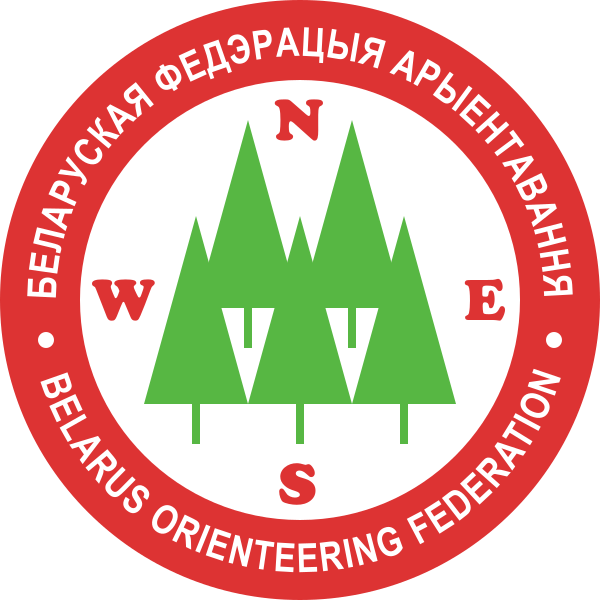 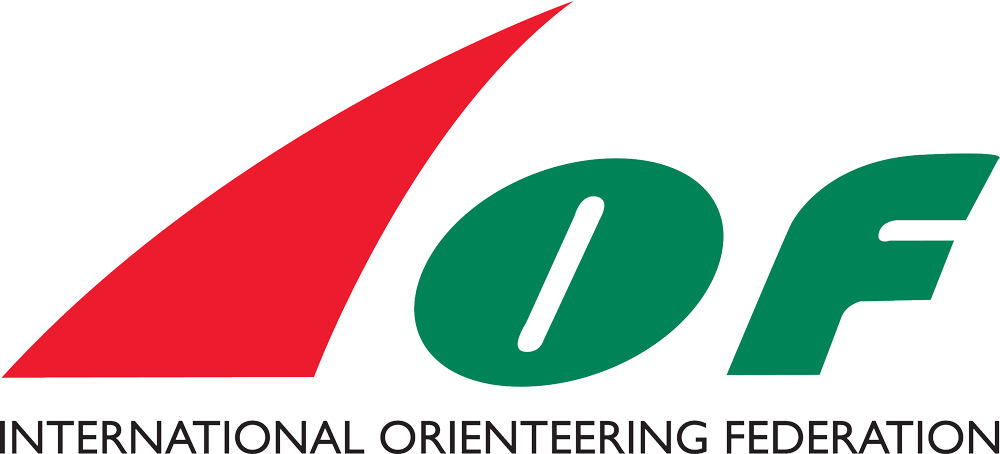 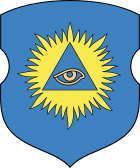 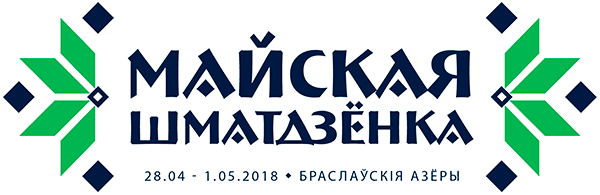 XLVI традиционные соревнования 
по спортивному ориентированиюМайская Многодневка 2018World Ranking EventЧемпионат Беларуси среди ветерановV этап Кубка Белорусской федерации ориентированияVIII-IX этапы Кубка Белорусской федерации ориентирования среди ветеранов
V-VI этапы юниорского рейтинга Белорусской федерации ориентирования
V-VI этап юношеского рейтингаПоложение (Бюллетень №1)Цели и задачиОпределение сильнейших спортсменов.Популяризация физически активного образа жизни.Развитие спортивного ориентирования в Республике Беларусь.Создание событий для въездного спортивного туризма.ОрганизаторыМинистерство спорта и туризма Республики Беларусь, ОСО “Белорусская федерация ориентирования”, Отдел образования спорта и туризма Браславского райисполкома, КСО “БНТУ”. ОргкомитетГлавный судья - Алексей Лабчевский, 
admin@obelarus.net, +375 29 345 4374Главный секретарь - Никита Лаппо, 
mm@obelarus.net, +375 44 735 9577Зам. гл. судьи по орг. вопросам - Анна Павлова, hanna.v.paulava@gmail.comЗам. гл. судьи по дистанциям - Валерий МарчукПодготовка карт - Сергей Воробей, Константин Бригинец. КонтролёрыКонтролёр IOF - Vitalijus Paulauskas (Литва)Контролёр БФО - Алексей РоговскийИнспектор дистанций - Сергей ВоробейВремя и место проведения28 апреля - 1 мая 2018 г. Расположение центра соревнований - Беларусь, Браславский район, стоянка для отдыха “Окменица” вблизи деревни Струсто.Координаты: N55.7139, E27.0092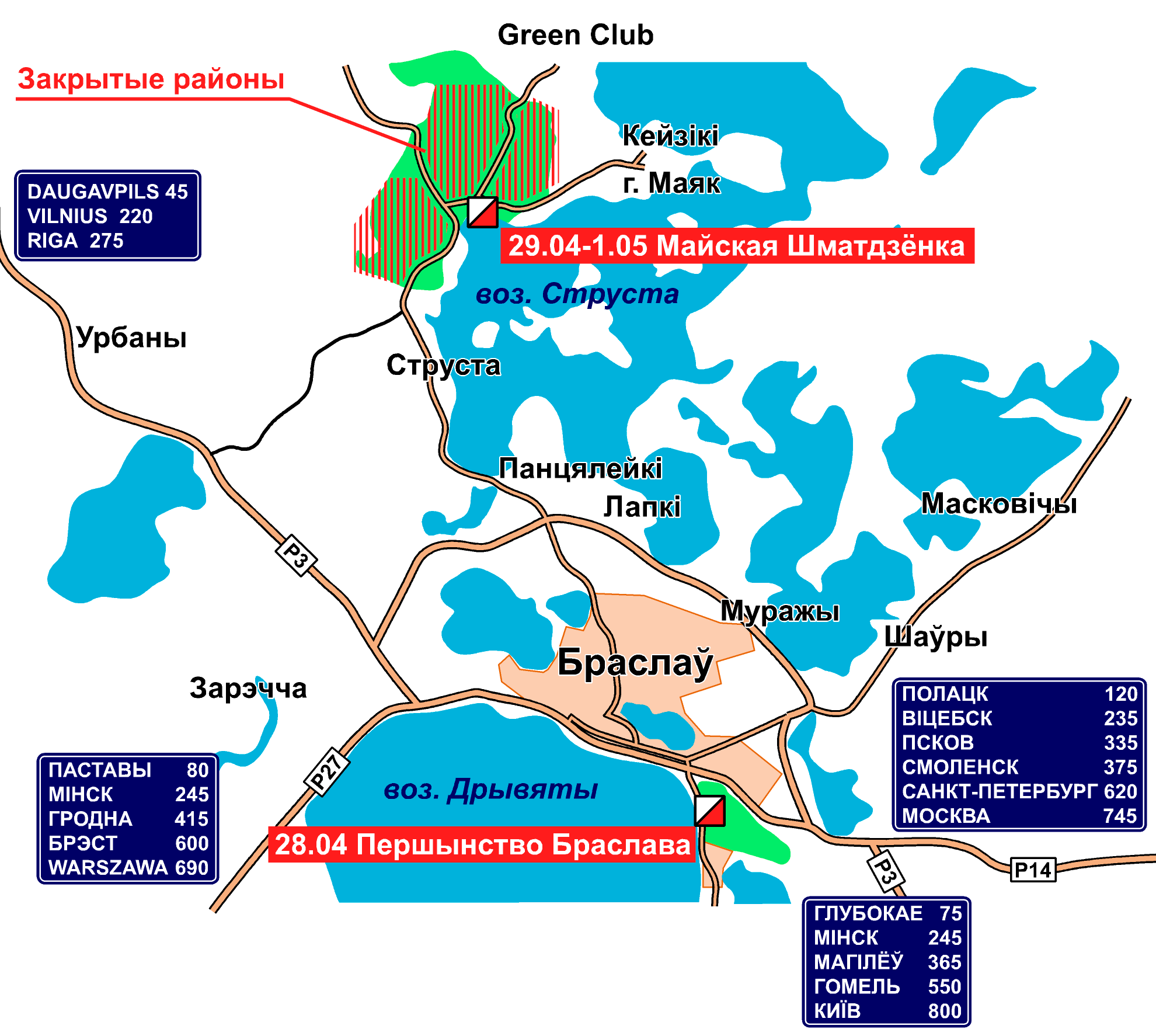 МестностьСоревнования проводятся в лесном массиве в районе горы Маяк. Район впервые используется для соревнований по ориентированию.Лес в основном сосновый, хорошей и средней проходимости. Рельеф среднепересечённый, насыщенный, перепад высоты на склоне до 25 метров. Есть заболоченные участки и озёра. Хорошо развита сеть дорог, тропинок и противопожарных просек. КартыКарты 2017-2018 годов. Авторы Сергей Воробей, Константин Бригинец. Масштаб 1:10000. Сечение рельефа 2,5 метра.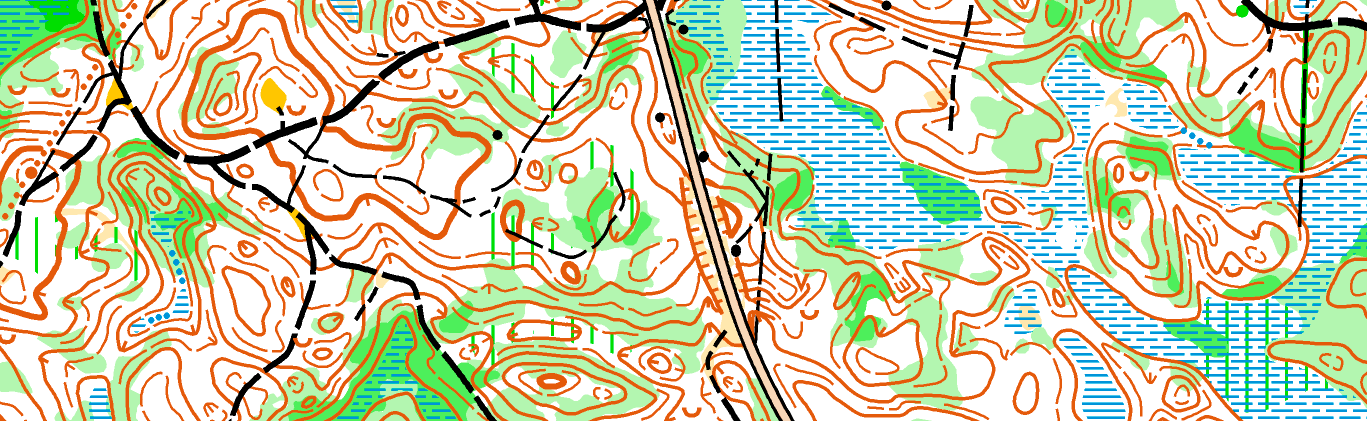 Программа соревнований28 апреля, суббота12:00-14:00 Первенство Браслава (свободный старт, см. отдельное положение)16:00 Начало работы тренировочного полигона20:00 Брифинг организаторов с участниками29 апреля, воскресенье 13:00 Начало раздельного старта. Старт мирового рейтинга на средней дистанции (WRE) 14:00 Окончание работы тренировочного полигона16:00 Награждение WRE20:00 Публичный разбор дистанций30 апреля, понедельник 11:00 Начало раздельного старта 20:00 Публичный разбор дистанций1 мая, вторник 11:00 Начало старта (гандикап)14:00-15:00 НаграждениеУчастникиК участию приглашаются команды клубов, коллективов, ДЮСШ, СШ, внешкольных учреждений, а также спортсмены, участвующие в соревнованиях лично. Состав команд не ограничен.В Чемпионате Беларуси среди ветеранов участвуют спортсмены, являющиеся членами ОСО «Белорусская федерация ориентирования», оплатившие членский взнос за 2018 год в составах команд областей, клубов, а также, выступающие в личном зачете, по группам МЖ35-75.ГруппыМужчины: 	M - 10, 10С, 12, 14, 16, 18, 20, 21Е, 21В, 35, 40, 45, 50, 55, 60, 65, 70, 75, 80.Женщины:	W - 10, 10С, 12, 14, 16, 18, 20, 21Е, 21В, 35, 40, 45, 50, 55, 60, 65, 70, 75.Открытые:	Open1, Open2, Open3, Open4. Примечания: Участники групп MW21E и MW20 29.04.2018 участвуют в старте мирового рейтинга (WRE). Стартовый протокол формируется по позиции спортсменов в мировом рейтинге на 2.04.2018.В группах M21B и W21B дистанции технически сложные, но сокращенные по длине. Новичкам советуем выбрать Open-группы.В группах Open старт свободный. Заявка в открытые группы (Open) возможна на месте соревнований. Награждение по итогам не проводится.В группах M10 и W10 дистанции по маркировке. Сопровождение взрослыми запрещено.В группах M10С и W10С дистанции по маркировке с сопровождением взрослыми. Старт свободный в течение указанного времени. Награждение по итогам не проводится.Предварительные параметры дистанцийПодведение итоговИтоги личного первенства Майской Многодневки подводятся по сумме времени 3-х дней соревнований.Итоги Чемпионата Беларуси среди ветеранов подводятся в личном зачете по сумме времени первых двух дней соревнований (средняя и классическая дистанции). В третий день старт организуется в форме гандикапа по сумме времени первых двух дней. Участники, проигравшие более 20 минут (а также снятые, сошедшие, или не стартовавшие), стартуют на 20-ой минуте гандикапа. В расчёт итоговой суммы соревнований берётся чистое время прохождения дистанции третьего дня.Итоги командного первенства Майской Многодневки подводятся по результатам 1 и 2 дней. В зачет команде идут очки 10 лучших спортсменов любых групп за исключением MW10С и OPEN. Очки начисляются в соответствии с таблицей:НаграждениеПо итогам личного первенства Майской Многодневки 3 первых спортсмена награждаются медалями, дипломами и призами.По итогам старта мирового рейтинга (WRE) 3 первых спортсмена среди мужчин и женщин награждаются медалями, дипломами и призами.В командном первенстве Майской Многодневки команда-победитель награждается переходящим кубком, команды занявшие первые 3 места награждаются дипломами.В Чемпионате Беларуси среди ветеранов победители в личном зачете награждаются дипломом первой степени и медалью, за второе и третье места – дипломами и медалями соответствующих степеней.ОтметкаЭлектронная отметка SPORTident.Официальная тренировкаС 16:00 28 апреля до 14:00 29 апреля в районе центра соревнований будет организован тренировочный полигон с установленными контрольными пунктами оборудованными электронной отметкой. 29 апреля с 10:00 до 11:00 будет возможность считать чипы и получить распечатки тренировки. Карты полигона выдаются на регистрации всем участникам.Возможности для тренировокОрганизаторы будут рады оказать вам содействие в проведении тренировочного лагеря в Беларуси.Детский садВо время проведения соревнований вы можете оставить своих маленьких детей в детском саду в центре соревнований.КлиматОбычно в начале мая в Беларуси устанавливается теплая солнечная погода, подходящая для проживания в полевом лагере, однако случались годы, когда в дни Майской Многодневки выпадал снег. По наблюдениям за последние 10 лет 1 мая в Браславе днем средняя температура воздуха +13.4°C, минимальная +3.1°C (01.05.2017), максимальная +19.2°C (01.05.2012).ПроживаниеДля проживания участников организуется полевой лагерь в центре соревнований.Браслав - туристический регион, поэтому имеется большое количество вариантов размещения в гостиницах, турбазах и гостевых усадьбах. http://www.leto-braslav.com/http://braslaw.by/ https://www.booking.com/city/by/braslaw.ru.htmlТранспортОрганизаторы могут организовать трансфер для вашей команды из Минска в Браслав.ВизыГраждане Израиля, Казахстана, Македонии, Молдовы, России, Сербии, Турции, Украины, Черногории и некоторых других государств могут посетить Беларусь без оформления визы. Граждане 80 стран, в том числе входящих в Европейский союз, могут посетить Беларусь в течение 5-дневного срока без оформления визы, при условии въезда и выезда через Национальный аэропорт Минск.Подробную информацию об условиях въезда в Беларусь смотрите на сайтах: http://www.belarus.by/en/travel/travel-visashttp://www.belarus.by/ru/travel/travel-visasФинансированиеРасходы, связанные с организацией и проведением соревнований, несут организаторы. Расходы по участию команд в соревнованиях (проезд, размещение, питание, стартовый взнос) несут командирующие организации.Стартовый взнос за 3 дня:В случае участия в отдельные дни, взнос делится пропорционально.Курс белорусского рубля 1 EUR = 2.4 BYN.Приглашаем участвовать бесплатно:Почетных членов Белорусской федерации ориентирования,Тренеров больших команд (по 1 тренеру за 15 участников),Спортсменов, ставших победителями XLV-ой Майской Многодневки в 2017 году:ОплатаВзнос можно оплатить при прохождении регистрации в центре соревнований или по безналичному расчету на расчетный счет ОСО «Белорусская федерация ориентирования»:Получатель: ОСО «Белорусская федерация ориентирования» 
УНН: 100172873, 
Адрес: 220005, г.Минск, пр-т Независимости, 49. 
Номер счета: BY21 UNBS 3015 1204 1310 4000 1933. 
Банк: Отделение №1 ЗАО "БСБ Банк", г. Минск, БИК (код банка): UNBS BY2X. 
Адрес банка: г. Минск, пл. Свободы, 4. 
Назначение платежа: Целевой взнос на организацию соревнований.ЗаявкаТехнические именные заявки принимаются до 20 апреля 2018 года (пятница) по адресу: mm@obelarus.net. Бланк для заявки: http://www.obelarus.net/buls/entryform.docЛичные технические заявки можно подать через веб-форму по адресу: https://goo.gl/forms/VWLIFZx1Gtj0Hjf43 Участники групп MW21E, MW20 участвующие в старте мирового рейтинга должны обязательно быть зарегистрированы в системе IOF Eventor: https://eventor.orienteering.org/Events/Show/5875Адрес в ИнтернетеВся информация о соревнованиях публикуется по адресуhttp://www.obelarus.net/2018/mm Группы Майской Многодневки в социальных сетях:https://www.facebook.com/groups/may.o.days/http://vk.com/may_multidayОфициальный хэш-тег: #MayODays2018Данное положение является официальным вызовом на соревнованияГруппа29 апреля30 апреля1 маяГруппа29 апреля30 апреля1 маяW10, W10С2 км2 км2 кмМ10, М10С2 км2 км2 кмW122 км2 км2,5 кмМ122 км2 км2,5 кмW142,5 км3 км3,5 кмМ143 км3,5 км4 кмW163 км3,5 км4 кмМ164 км5 км5 кмW184 км5 км5 кмМ185,5 км7 км8 кмW205,5 км (WRE)6 км7,5 кмМ206,2 км (WRE)8 км8 кмW21Е5,5 км (WRE)8 км9 кмМ21Е6,2 км (WRE)11 км10 кмW21В4 км4,5 км5 кмМ21В5 км6 км7,5 кмW355,5 км7 км8 кмМ356 км8 км9 кмW405,5 км6 км6 кмМ405,5 км7 км9 кмW454,5 км5 км6 кмМ455,5 км7 км8 кмW504 км4,5 км5 кмМ505 км6 км7,5 кмW554 км4 км5 кмМ555 км5 км7,5 кмW603,5 км4 км4 кмМ604,5 км5 км6 кмW653,5 км3,5 км4 кмМ654,5 км4 км6 кмW702,5 км3,5 км3 кмМ703,5 км4 км4 кмW752,5 км3,5 км3 кмМ752,5 км3,5 км3 кмOPEN12 км2 км2,5 кмМ802,5 км3,5 км3 кмOPEN23,5 км3,5 км4 кмOPEN35 км5 км5 кмOPEN46 км7 км9 кмМесто12345678910...Очки100979491898785838180...ГруппыСо своим чипомС чипом организаторовMW106.00 руб.6.00 руб.MW12-18, M70-80, W65-7512.00 руб.13.50 руб.MW20, M60-65, W55-6021.00 руб.24.00 руб.MW21Е33.00 руб.36.00 руб.MW21В, MW35-50, M5527.00 руб.30.00 руб.Open-группыЗа 1 день соревнований (всё включено)Заявка до 20 апреля5.00 руб.Заявка на месте8.00 руб.